Valor educativo del juevo   Actividad humana de entretenimiento y diversión que se realiza sin una finalidad rentable y simplemente como evasión y descanso. La ausencia de finalidad rentable es lo que define su naturaleza y la diferencia de la acción laboral o trabajo.
   Huizinga, en Homo Ludens, lo define como una ac tividad gratificante que resulte libre y optativa derealizar.  El juego se convierte en un lenguaje, o cauce de comunicación, y en una expresión personal o realización.
Tiene especial importancia en la infancia, por cuanto es un cauce por el que la persona se expresa, se autoafirma, se comunica y, según las diversas teorías existentes, se purifica o se ensaya en la acción, se desahoga o se relaciona, se autoestima o se prepara para la vida.
Es un lenguaje y una actividad muy aprovechable en educación. También lo es en el terreno religioso, por cuanto hace posibles y fáciles ciertos aprendizajes o relaciones, planteadas en clave lúdica, más asequibles, agradables y constructivas que si se presentan como sólo asequibles por el esfuerzo y el sacrificio. Sobre todo para la personalidad del niño y del adolescente, e incluso para el adulto, los lenguajes lúdicos deben ser entendidos y empleados por el educador con la debida oportunidad y habilidad.
Ello no implica caer en el olvido de que es el trabajo, el esfuerzo, la promoción de energías morales lo que realmente forma las facultades humanas.
Si esto acontece, entonces se cae en el juego como vicio. Y si esto sucede, la acción lúdica se convierte en pasión irrefrenable, atractivo irresistible, enfermedad grave que altera la personalidad y conduce al desorden. El jugador enfermizo, ludópata, tiende a enajenar sus bienes para satisfacer su necesidad compulsiva de probar suerte, mostrar habilidad o rivalizar con competidores desafiantes.
La frecuencia de estas situaciones y los graves efectos desordenados que genera convierten el juego en una enfermedad destructiva contra la que es preciso proteger al niño y al joven y de la que ordinariamente el adulto enviciado no puede salir por sí mismoJuegos de observación  Capacidad de seguir movimiento, diferencias imrpesiones sensoriales o relacionar con más o menos rapidez objetos y término, figuras y uso, elementos y valores Ver alguna de los ejercicios que se registras e insinuias en el blog de juego educativo que sigue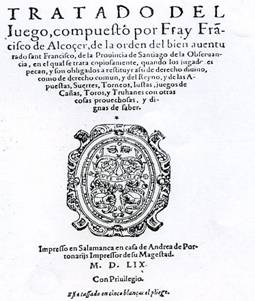 Descripción:Impresso en Salamanca en casa de Andrea de Portonaris. Impressor de su Magestad. 1559 4to, 20 hojas incluyendo portada,350 pgs, 1 hoja.Ejemplar completo y en perfecto estadoEncuadernación heráldica española del s XVII con las armas del marqués de Caracena sobre plena piel conservando sus cintas en seda verdes originales.Luis de Benavides Carrillo de Toledo,III marqués de Caracena , V marqués de Frómista y III conde de Pinto,valenciano de nacimiento en 1608. Fue capitán general de la caballería en Flandes,gobernador del Milanesado,gobernador general de los Paises Bajos y Borgoña,capitan general de las Flotas y Armadas de la Carrera de Indias. Su vasta biblioteca estaba formada por temas militares así como por obras de história y temas clásicos.   Falleció en Madrid en 1668. Una parte de la biblioteca se incluyo por via matrimonial en la colección Osuna en el s XVIII. Hoy en día los ejemplares de Caracena son apreciados en el mercado del libro.Se cree que el super libris y encuadernaciones se hicieron entre Milan y Madrid entre 1645 y 1668. Esta obra sin duda alguna es de las mas importantes del s XVI dedicada a los juegos, siendo de destacar la parte dedicada a los toros y el juego de las cañas. Salvá 2497. Gallardo 99  . A extremely fine copy of this rare treatise on games of chance but also explains about bull fighting and other rare games.The marquess of Caracena copy with supra libris on both leather covers with its original green ties. N° de ref. de la librería 0218102011http://www.vedoque.com/Juergo de entretenimioentopJuegos de lenguajeJuegos de superaciónJuegos de competición.